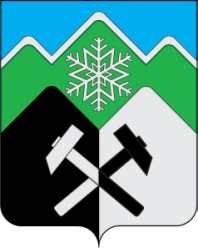 КЕМЕРОВСКАЯ ОБЛАСТЬ-КУЗБАССТАШТАГОЛЬСКИЙ МУНИЦИПАЛЬНЫЙ  РАЙОНАДМИНИСТРАЦИЯ  ТАШТАГОЛЬСКОГО МУНИЦИПАЛЬНОГО РАЙОНАПОСТАНОВЛЕНИЕ(ПРОЕКТ)от «     » июля   2022   №      -п  «О внесении  изменений в постановление администрации Таштагольского муниципального района от 30.09.2021  № 1172-п «Об утверждении муниципальной программы «Развитие образования» на 2022-2024годы»Руководствуясь Федеральным законом от 06.10.2003 № 131-ФЗ «Об общих принципах организации местного самоуправления в Российской Федерации», Уставом Таштагольского Таштагольского муниципального района постановляет:Внести в постановление администрации Таштагольского муниципального района от 30 сентября 2021 года №1172-п «Об утверждении муниципальной программы «Развитие образования» на 2022-2024годы» (последняя редакция постановления от 18.01.2022 №74-п) (далее Программа) следующие изменения:   В Паспорте программы раздел:«Объем и источники финансирования муниципальной программы в целом и с разбивкой по годам её реализации» изложить в следующей редакции:    Раздел 5 «Ресурсное обеспечение Программы» изложить в следующей редакции:« Ресурсное обеспечение Программы»Всего на 2022–2024 годы 182291,06 тыс.руб., Средства федерального бюджета, в том числе по годам :2022 год – 31645,3 тыс.руб2023 год – 32 232,0 тыс.руб2024 год – 31645,3 тыс.рубСредства областного бюджета, в том числе:2022 год – 3786,2 тыс.руб2023 год – 3786,2 тыс.руб2024 год – 3786,2 тыс.руб.средства     местного бюджета ,в том числе по годам:2022 год – 33980,0 тыс. рублей2023год –  19 214,0 тыс. рублей2024год –  19 214,0 тыс. рублей.Средства родителей, в том числе по годам:2022 год –1066,86 тыс.руб.2023 год –945,0 тыс.руб.2024год – 990,0 тыс.руб..Объем финансирования подлежит ежегодному уточнению, исходя из возможностей бюджета на соответствующий финансовый год.  Раздел 8 Программы «Программные мероприятия» изложить в следующей редакции:8.  Программные мероприятия                                                   Табл.22. Пресс-секретарю Главы Таштагольского муниципального района (М.Л. Кустовой) настоящее постановление разместить на официальном сайте администрации Таштагольского муниципального района в информационно-телекоммуникационной сети «Интернет».3.  Контроль за исполнением постановления возложить на заместителя Главы Таштагольского муниципального района И.Л.Болгову.4.   Настоящее постановление вступает в силу с момента его подписания.Глава Таштагольскогомуниципального района                                                                          А.Г. ОрловОбъемы и источники финансирования муниципальной программы в целом и с разбивкой по годам её реализацииВсего на 2022–2024 годы 182291,06 руб., Средства федерального бюджета, в том числе по годам :2022 год – 31645,3 тыс.руб2023 год – 32 232,0 тыс.руб2024 год – 31645,3 тыс.рубСредства областного бюджета, в том числе:2022 год – 3786,2 тыс.руб2023 год – 3786,2 тыс.руб2024 год – 3786,2 тыс.руб.средства     местного бюджета ,в том числе по годам:2022 год – 33980,0 тыс. рублей2023год –  19 214,0 тыс. рублей2024год –  19 214,0 тыс. рублей.Средства родителей, в том числе по годам:2022 год –1066,86 тыс.руб.2023 год –945,0 тыс.руб.2024год –  -990,0 тыс.руб.Наименование мероприятия; источники финансированияОбъем финансовых ресурсов, тыс. рублейОбъем финансовых ресурсов, тыс. рублейОбъем финансовых ресурсов, тыс. рублейОбъем финансовых ресурсов, тыс. рублейНаименование мероприятия; источники финансированияВсего 2022г.2023г.2024г.12345Муниципальная программа «Развитие  образования»1. Подпрограмма "Питание школьников из малообеспеченных семей"5 554,1202 050,01 752, 0601 752,0601.1. Реализация мероприятий, направленных на обеспечение питанием школьников из малообеспеченных семей5 554,1202 050,01 752, 0601 752,0602. Подпрограмма "Организация бесплатного горячего питания обучающихся, получающих начальное общее образование в государственных и муниципальных образовательных организациях"95522,631645,332 232,0031645,32.1. Организация бесплатного горячего питания обучающихся, получающих начальное общее образование в государственных и муниципальных образовательных организациях95522,631645,332 232,0031645,33. Подпрограмма "Стимулирование и поощрение отличников учебы"1 860,000620,000620,000620,0003.1. Реализация мероприятий, направленных на стимулирование и поощрение отличников учебы1 860,000620,000620,000620,0004. Подпрограмма "Меры социальной поддержки молодых специалистов"180,000140,00020,00020,0004.1. Единовременные выплаты, направленные на социальную поддержку молодых специалистов180,000140,00020,00020,0005. Подпрограмма "Меры социальной поддержки семьям опекунов и приемным семьям"3 470,0002 390,000540,000540,0005.1. Реализация мероприятий, направленных на обеспечение льготным питанием детей-сирот и детей, оставшихся без попечения родителей, находящихся под опекой, в приемной семье, обучающихся в общеобразовательных учреждениях1600,000700,000450,000450,0005.2. Единовременные выплаты, направленные на социальную поддержку граждан, усыновившим (удочерившим) детей-сирот и детей, оставшихся без попечения родителей270,00090,00090,00090,0005.3. Выплаты единовременного пособия при устройстве ребенка под опеку и в приемную семью600,000600,000--5.4. Увеличение размера денежных средств на содержание детей-сирот и детей, оставшихся без попечения родителей, в возрасте от 0 до 10 лет, находящихся под опекой и в приемных семьях1 000,0001 000,000--6. Подпрограмма "Прочие расходы"12 450,3374710686,45747881,940 881,9406.1. Реализация мероприятий, направленных на прочие расходы по развитию образования в Таштагольском муниципальном районе12 450,3374710686,45747881,940 881,9406.1.1.Развитие  единого образовательного пространства, повышение качества образовательных результатов50,050,0--6.1.2.Проведение Единого государственного  экзамена1000,01000,06.1.3. Кузбасский образовательный форум90,090,06.1.4. День учителя176,0176,06.1.5. Конкурс «День Защитника Отечества»160,0160,06.1.6.Сибирская сказка (ГСМ)15,015,06.1.7.Конкурс  музеев23,023,06.1.8.Проведение выпускного бала160,0160,06.1.9. Конкурс «Сердце отдаю детям»20,020,06.1.10. Новогодние каникулы240,0240,06.1.11. Проездные  обучающимся  из реорганизованных  учреждений500,0500,06.1.12.Родительская плата в казенных образовательных учреждениях5156,6604976,66090,00090,0006.1.13.Доплата   специалистам   отдела опеки и попечительства450,02501001006.1.14.Назначение и осуществление ежемесячной денежной выплаты стимулирующего характера водителям автобусов 1400,06004004006.1.15.Назначение и осуществление ежемесячной денежной выплаты стимулирующего характера шеф-поварам, поварам и кухонным рабочим1683,881100,0291,94291,946.1.16. На прочие расходы (Конкурсы, КВН, снежный десант, питание, грамоты, оборудование ,штрафы,пени,госпошлины)801,60681801,606816.1.17 На приобретение  ГСМ500,0500,07. Подпрограмма "Доступная среда для инвалидов и других маломобильных граждан"223,9223,97.1.1. Реализация мероприятий, направленных на социальную поддержку инвалидов и других маломобильных граждан223,9223,98. Подпрограмма "Обеспечение двухразовым бесплатным питанием обучающихся с ограниченными возможностями здоровья в муниципальных общеобразовательных организациях"4 920,02 120,01 400,01 400,08.1.1. Реализация мероприятий, направленных на обеспечение двухразовым бесплатным питанием обучающихся с ограниченными возможностями здоровья в муниципальных общеобразовательных организациях4 920,02 120,01 400,01 400,09. Подпрограмма "Обеспечение персонифицированного финансирования дополнительного образования детей"55108,2425319535,8425317 786,217 786,29.1. "Обеспечение персонифицированного финансирования дополнительного образования детей"34 442,812 442,811 000,011 000,010. Подпрограмма "Организация отдыха, оздоровления и занятости детей и подростков на территории Таштагольского муниципального района"20665,442537093,042536 786,26 786,210.1. Организация отдыха, оздоровления и занятости детей и подростков на территории Таштагольского муниципального района9331,033193331,033193 000,03 000,010.2. Организация круглогодичного отдыха, оздоровления и занятости обучающихся11358,6 3786,23786,23786,2Расшифровка мероприятий по Организации отдыха, оздоровления и занятости детей и подростков на территории Таштагольского муниципального района”Страхование детей от несчастного случая299,17,100146,00146,00Местный бюджет299,17,100146,00146,00Лагерь дневного пребывания10 305,023218,63 531,213 555,21Местный бюджет289,5189,50050,0050,00Областной бюджет8234,862260,4402 987,212 987,21Средства физ.лиц (родит.плата)1780,66768,660494,00518,00Палаточные лагеря3323,2861656,506832,39834,39Местный бюджет1180,276608,276286,00286,00Областной бюджет1755,06782,280486,39486,39Средства физ.лиц (родит.плата)387,95265,95060,0062,00Сплавы и походы3331,275406,2751 453,001 472,00Местный бюджет2498,025374,0251 062,001 062,00Областной бюджет0,000,000,000,00Средства физ.лиц (родит.плата)833,2532,25391,00410,00Оплата договоров на производственный контроль842,569164,569339,00339,00Местный бюджет842,569164,569339,00339,00Трудоустройство подростков и молодежи2215,03319835,03319690,00690,00Местный бюджет2215,03319835,03319690,00690,00Спортивные, дворовые, вечерние лощадки, тренировочные сборы и др.1062,850462,850300,00300,00Местный бюджет1062,850462,850300,00300,00Акарицидная обработка175,03167,034,004,00Местный бюджет175,03167,034,004,00Услуги охраны581,985335,985123,00123,00Местный бюджет581,985335,985123,00123,00 Медицинское обслуживание186,665 186,665 Местный бюджет186,665186,665Приобретение путевок    1368,680   743,480312,6312,6Областной бюджет1368,680743,48312,6312,6Итого по летнему отдыху родительскими средствами23691,493198184,093197731,27776,2в том числе:Областной бюджет11358,6 3786,23786,23786,2Местный бюджет9331,033193331,033193 000,03 000,0Родительские  средства 3001,861066,86945,00990,00ИТОГО ПО ПРОГРАММЕ:179289,269411,555232,254645,5Итого по программе с родительскими средствами:в  том числе:182291,06070478,36056177,2 55635,5В  том числеФедеральный бюджет95522,631645,332232,031645,3Областной бюджет11358,63786,23786,23786,2Местный бюджет72408,033980,019214,019214,0Родительские  средства (Лагерь)3001,861066,86945,0990,0